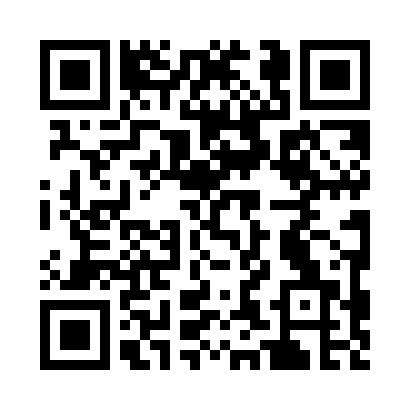 Prayer times for Dickerson Run, Pennsylvania, USAMon 1 Jul 2024 - Wed 31 Jul 2024High Latitude Method: Angle Based RulePrayer Calculation Method: Islamic Society of North AmericaAsar Calculation Method: ShafiPrayer times provided by https://www.salahtimes.comDateDayFajrSunriseDhuhrAsrMaghribIsha1Mon4:175:541:235:218:5110:282Tue4:175:541:235:218:5110:283Wed4:185:551:235:218:5110:284Thu4:195:551:235:228:5110:275Fri4:205:561:235:228:5110:276Sat4:215:571:245:228:5010:267Sun4:215:571:245:228:5010:268Mon4:225:581:245:228:5010:259Tue4:235:581:245:228:4910:2410Wed4:245:591:245:228:4910:2411Thu4:256:001:245:228:4810:2312Fri4:266:011:245:228:4810:2213Sat4:276:011:255:228:4710:2114Sun4:286:021:255:228:4710:2015Mon4:296:031:255:228:4610:2016Tue4:306:041:255:228:4610:1917Wed4:326:041:255:228:4510:1818Thu4:336:051:255:228:4410:1719Fri4:346:061:255:218:4410:1620Sat4:356:071:255:218:4310:1421Sun4:366:081:255:218:4210:1322Mon4:376:091:255:218:4110:1223Tue4:396:091:255:218:4110:1124Wed4:406:101:255:218:4010:1025Thu4:416:111:255:208:3910:0926Fri4:426:121:255:208:3810:0727Sat4:446:131:255:208:3710:0628Sun4:456:141:255:208:3610:0529Mon4:466:151:255:198:3510:0330Tue4:486:161:255:198:3410:0231Wed4:496:171:255:198:3310:01